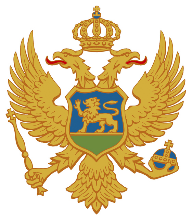 CRNA GORAZAVOD ZA ŠKOLSTVOPredmetni programPREDUZETNIŠTVOIzborni predmet zaVII ili VIII ili IX razred osnovne školePodgorica2018.SADRŽAJA.	NAZIV PREDMETA	2B.	ODREĐENJE PREDMETA	2C.	CILJEVI PREDMETA	4D.	POVEZANOST SA DRUGIM PREDMETIMA I MEĐUPREDMETNIM TEMAMA	5E.	OBRAZOVNO-VASPITNI ISHODI PREDMETA	5F.	DIDAKTIČKE PREPORUKE ZA REALIZACIJU PREDMETA	10G.	PRILAGOĐAVANJE PROGRAMA DJECI SA POSEBNIM OBRAZOVNIM POTREBAMA I DAROVITIM UČENICIMA	12H.	VREDNOVANJE OBRAZOVNO-VASPITNIH ISHODA	13I.	USLOVI ZA REALIZACIJU PREDMETA (STRUČNA SPREMA I LITERATURA)	15NAZIV PREDMETAPREDUZETNIŠTVOODREĐENJE PREDMETANa savremenom tržištu rada postoji potreba za kvalitetnom i inovativnom radnom snagom. Pristup informacijama, rastuća internacionalizacija, brze i česte promjene ekonomije i raznolikosti društava  zahtijevaju od svih da imaju različite kompetencije i da budu aktivni, uključeni i sposobni da se prilagode, kao i da uče kontinuirano. Vrijeme globalizacije i razvoj društva koje počiva na znanju, konkurentnosti i inovativnosti, traži od pojedinca veliko ulaganje u sopstveni razvoj, ujedno uslovljava obrazovne sisteme da prate i da se stalno prilagođavaju novim zahtjevima. Preduzetnštvo ima uži i širi kontekst. U užem smislu, preduzetništvo se odnosi na sticanje znanja o pokretanju vlastitog poslovnog poduhvata i podrazumijeva ekonomsku i finansijsku pismenost. U širem smislu, usmjereno je na razvoj osobina ličnosti i vještina koje kod učenika razvijaju kritičko mišljenje, odgovornost za sopstveno učenje, iskustveno učenje, kooperativne aktivnosti i kritički osvrt na učenje.Kompetencija preduzetništvo podrazumijeva sposobnost pojedinca da sam podstakne promjene, kao i sposobnost da prihvati, podrži i prilagodi se inovacijama koje donose spoljne okolnosti. Ključna kompetencija preduzetništvo pripada grupi transverzalnih kompetencija. Specifičnost ove kompetencije ogleda se u tome što povezuje usvajanje znanja, vještina i stavova sa njihovom praktičnom primjenom. U samoj srži preduzetničke kompetencije je sposobnost prepoznavanja konteksta u kojem pojedinac djeluje i proaktivno reagovanje na prilike koje mu se pružaju. Izborni predmet Preduzetništvo priprema učenika za svijet rada i samostalnu preduzetničku djelatnost, kao i razvijanje preduzetničke kulture, svijesti o samozapošljavanju i usvajanje određenih opštih, tehničkih, ekonomskih i finansijskih znanja (opšta, tehnička, ekonomska i finansijska pismenost). Kroz praktične aktivnosti učenici razvijaju pojedine preduzetničke vještine, npr. izrada budžeta, CV-ja, plana, projekta, načina prezentovanja, vođenja i slično, kao i razvoj opštih preduzetničkih vještina i sposobnosti.Preduzetništvo obuhvata tendenciju da pojedinac sam pokrene neku promjenu ili sposobnost da se prilagodi inovacijama koje su izazvali spoljni faktori. Podrazumijeva preuzimanje odgovornosti za postupke, bilo pozitivne ili negativne, razvoj strateške vizije, postavljanje i ispunjavanje ciljeva, uz visok nivo motivisanosti i aspiracije.Izučavanje ovog predmeta u osnovnoj školi kod učenika razvija preduzetnički duh, preduzetnički način razmišljanja, samostalnost, samopouzdanje, liderstvo, kreativnost, sposobnost rješavanja problema, inicijativnost, timski rad, odgovornost i komunikativnost i osnov je za specifičnije vještine i znanja koja su potrebna preduzetnicima za uspostavljanje društvenih i komercijalnih aktivnosti.Nastavni predmet Preduzetništvo učenicima obezbjeđuje osnovno poslovno znanje i vještine za razvoj preduzetničkih osobina i sposobnosti učenika, korišćenjem informacione i komunikacione tehnologije. Usvajanje znanja iz preduzetništva omogućava učenicima razvijanje i unaprijeđivanje vještina koje im omogućavaju da razviju ideju, prepoznaju mogućnosti, istražuju resurse, ali i oprobaju se u preduzetničkom menadžmentu. Ovo podrazumijeva formiranje timova i rad u timu, izgradnju poslovnih modela, razgovore sa partnerima i klijentima, studije izvodljivosti, do pokretanja nove inicijative. Kompetencije koje se stiču tokom procesa nastave/učenja neophodne su učenicima u različitim životnim situacijama jer ovakav vid učenja razvija visok nivo samostalnog rada, u kojem dolaze do izražaja komunikacione vještine, snalažljivost, sposobnost da se prilagode različitim okolnostima. Učenici takođe stiču teorijska znanja sa praktičnim primjerima, izradom i realizacijom projekata, gdje dolaze do izražaja stečene preduzetničke veštine. Smisao za inicijativu i preduzetništvo jeste potreba svakog pojedinca za lični razvoj, aktivno građanstvo, socijalnu inkluziju i zapošljavanje. Nastavni predmet Preduzetništvo je jednogodišnji izborni predmet, izučava se sa jednim časom nedeljno, ukupno 34 časa godišnje u VII ili VIII razredu i 31 čas u IX razredu osnovne škole. Od ukupnog fonda časova 15 časova je predviđeno za realizaciju obaveznih ishoda programa (85% od ukupnog vremena) i 3 časa (15% od ukupnog vremena) za realizaciju ishoda koji se planiraju u školi (saradnji škole i lokalne zajednice). Predviđena zastupljenost pojedinih vidova nastave prikazana je tabelarno:Tabela: Broj časova namijenjen nastavi predmeta Preduzetništvo po razredimaOdnos vremena teorijske nastave/učenja i vremena predviđenog za vježbe i ostale vidove nastave/učenja, nastavnik određuje shodno sopstvenoj procjeni i izboru didaktičko-metodičke koncepcije ostvarivanja ishoda. Ishodi učenja nijesu ograničeni na trajanje jednog časa, već se mogu obrađivati na više časova (uz navođenje specifičnosti) ili se više ishoda može postići za jedan čas.CILJEVI PREDMETAOsnovni cilj Predmetnog programa Preduzetništvo jeste da se kroz tri područja djelovanja, Ideje i mogućnosti, Resursi i Djelovanje, učenici osposobe da prilike i ideje pretvore u djela, uz pokretanje neophodnih resursa. Ovi resursi mogu biti lični (svjesnost, efikasnost, motivacija i istrajnost), materijalni (proizvodna i finansijska sredstva) ili nematerijalni (na primjer, specifična znanja, vještine i stavovi). Ciljevi izučavanja predmeta usmereni su na:razvoj karakteristika ličnosti koje čine osnovu preduzetničkog duha (kreativnost, smisao za inicijativu, spremnost za preuzimanje rizika, samostalnost, samopouzdanje, liderstvo, timski duh...);podizanje svijesti učenika o mogućnostima samozapošljavanja i preduzetništvu kao opcijama za poslovnu karijeru nakon završetka školovanja;osposobljavanje za rad na konkretnim preduzetničkim projektima i aktivnostima;sticanje specifičnih poslovnih vještina i znanja;sticanje preduzetničkog načina mišljenja i djelovanja;razumijevanje uticaja preduzetništva na održivi razvoj.POVEZANOST SA DRUGIM PREDMETIMA I MEĐUPREDMETNIM TEMAMAPreduzetništvo se definiše kao transverzalna kompetencija i primjenjuje u svim sferama života. Jača lični razvoj pojedinca, omogućava aktivno učešće u društvu, ulazak na tržište rada kao zaposlena ili samozaposlena osoba, pokreće ulaganja (kulturne, društvene ili komercijalne vrijednosti), te je, samim tim, usko povezano sa svim nastavnim predmetima koji se izučavaju u osnovnoj školi. Preduzetništvo u nastavi matematike  ogleda se kroz povezivanje nastavnih sadržaja sa realnim životnim i radnim okruženjem – primjena matematike u sportu, građevinarstvu, finansijama, istraživanju tržišta, tehnici i dr. Preduzetnišvo je moguće povezati sa geografijom u temama koje se odnose na turizam, transport, putovanja, industriju, demografiju, tržište rada, zaštitu životne sredine i slične teme. U nastavi istorije pomaže učenicima da bolje shvate društvene procese u prošlosti, probleme sa kojima se ljudi suočavaju, njihove stavove i uvjerenja, aktivnosti i događaje u kojima učestvuju. U nastavi jezika, maternjeg i stranih, preduzetničko učenje pomaže razvoj pisane i usmene komunikacije, razvoj generičkih vještina i izgradnju preduzetničkih stavova. Nastava jezika je veoma pogodna za sve oblike preduzetništva i veoma je važna za sticanje samopouzdanja kroz razvoj vještine prezentovanja i javnog nastupanja. U nastavi fizike, hemije i biologije, preduzetništvo se može integrisati sa aktivnostima koje su bazirane na eksperimentima, grupnom i timskom radu, praktičnim aktivnostima, ali i sadržajima koji se bave prirodnim resursima i energijom. Preduzetništvo se u informatici može primijeniti kroz praktična znanja u oblastima kao što su: statistička analiza, razvoj jednostavnih aplikacija, pravljenje različitih jednostavnih baza podataka, izrada publikacija i promotivnih materijala (vebsajtovi, video-zapisi, brošure, itd.). Tako učenici prepoznaju važnost informacionih tehnologija u savremenom društvu, bilo u oblasti poslovanja, ili za lične potrebe. Napomena: međupredmetne oblasti/teme obavezne su u svim nastavnim predmetima i svi su ih nastavnici obavezni ostvarivati. Međupredmetne oblasti/teme jesu sadržaji koji omogućavaju da se u opšteobrazovni kurikulum uključe određeni ciljevi i sadržaji obrazovanja koji nijesu dio formalnih disciplina ili pojedinih predmeta, ili koji su po strukturi interdiciplinarni. Ovi sadržaji doprinose integrativnome pristupu opštega obrazovanja i u većoj mjeri povezuju sadržaje pojedinih predmeta.E.	OBRAZOVNO-VASPITNI ISHODI PREDMETAVII ili VIII ili IX razredDIDAKTIČKE PREPORUKE ZA REALIZACIJU PREDMETA Opšte didaktičke preporuke Akcenat ovoga predmeta stavlja se na praktičnu primjenu i vještine učenika pa je suština učenja bazirana na praktičnim vježbama uz asistenciju nastavnika.Priprema za realizaciju nastavnih sadržaja predmeta podrazumijeva precizno definisanje učenikovih aktivnosti prema realnim resursima za izvođenje nastave.Kako bi odgovorila ovako kompleksnim zahtjevima, nastavu izbornog predmeta Preduzetništvo neophodno je dominantno sprovoditi putem aktivnosti koje odgovaraju praktičnim, realnim i svakodnevnim živonim potrebama učenika. Učenje zasnovano na stvarnom kontekstu jača odgovornost i kontrolu nad učenjem. Sadržaji učenja treba da budu relevantni za životna iskustva učenika, učenje participatorno, svrsishodno, uz pružanje savjeta gdje i kako doći do informacija i šta uraditi sa stečenim znanjem. Učenicima treba omogućiti da izlože svoje ideje drugima kroz prezentacije, prospekte, brošure, časopise, biltene, socijalne mreže, vebsajtove, prodaju proizvoda ili usluga i slično. Nastavnik kao facilitator učenja dijeli odgovornost za učenje sa učenicima ohrabrujući ih da planiraju i organizuju aktivnosti na način koji će dati željeni rezultat. Treba voditi računa o individualnim razlikama i interesovanjima učenika i raditi na uključivanju aktivnosti koje su različite i interesantne učenicima, bez obzira na to koji pristup učenja preferiraju. Učenicima je neophodno obezbijediti mogućnost izbora, samostalno donošenje odluka, biranje uloga i zadataka koje će preduzeti kao i način na koji će zajedno raditi da bi postigli rezultate. Učenici treba da budu aktivni, da preuzimaju više kontrole i odgovornosti za svoje učenje, kao i da daju inpute za učenje koje se javlja kroz njihovo promišljanje i iskustva. Neophodno ih je podsticati na značaj evaluacije, samoevaluacije i učenje usmjeriti na faktore koji doprinose rješavanju značajnih problema ili postizanju značajnih rezultata. Učenik treba da ispoljava fleksibilnosti za promjene, kreativnost, inovativnost, samostalnost, kao i da preuzme „vlasništvo“ nad zadatkom, da uči sa drugima i od drugih. Aktivnosti treba organizovati tako da učenici efikasno komuniciraju, sarađuju, pregovaraju i dolaze do rješenja, što je ujedno i dio uobičajenog poslovnog okruženja.Pripremanje za realizaciju nastavnih sadržaja predmeta podrazumijeva precizno definisanje učeničkih aktivnosti prema ciljevima i ishodima Predmetnog programa i realnim resursima za izvođenje nastave, imajući na umu osnovni cilj Predmetnog programa Preduzetništvo da se kroz tri područja djelovanja – Ideje i mogućnosti, Resursi i Djelovanje, učenici osposobe da prilike i ideje pretvore u djela.U zavisnosti od obrazovno-vaspitnog ishoda i ishoda učenja zavisi i to kako će nastavnik organizovati nastavnu aktivnost. Ishodi učenja, kreativnost i inicijativnost,  ne mogu se ostvariti na jednom ili na dva časa, ali mogu, ako se svaki put kada se uči nešto novo, kada se obrađuje, ponavlja ili utvrđuje neki sadržaj, predvide određene aktivnosti učenja u kojima učenici imaju priliku da iskažu svoju inicijativu ili da nešto smisle, kreairaju i slično. Postepeno, tako učeći, učenici će steći inicijativnost i naviku da se oslanjaju na sopstvene, a ne na tuđe ideje i samim tim se postepeno izgrađivati u svestranu, stvaralačku ili preduzimljivu ličnost. Naime, ako želimo da učenici usvoje neko znanje, onda se to može postići kvalitetnim predavanjem, prezentacijom ili razgovorom sa učenicima na zadatu temu (pojam preduzetništva, preduzetnici, vrste preduzetništva i usvajanje znanja o mnogim drugim pojmovima koji se pominju u Predmetnom programu). Međutim, ako je cilj da učenici, pored znanja, razviju i pojedine vještine, učenje se mora podići na viši nivo. Kognitivne vještine, npr. učenje učenja ili sposobnost rješavanja problema nije moguće ostvariti kroz dominantno reprodukovanje i memorisanje sadržaja. Ukoliko želimo da učenici usvoje kvalitetna znanja, da razviju preduzetničke vještine i sposobnosti, kao i osobine ličnosti i pogled na svijet, u nastavi  nam je potrebno aktivno, interaktivno i praktično učenje. Koje aktivnostu učenja će nastavnik izabrati, zavisi od ishoda učenja. Ako želimo da osposobimo učenika da može da osmisli kreativne ideje, onda je to moguće ostvariti kroz nastavu u kojoj učenici imaju priliku da slobodno iznose svoje ideje i mišljenje, da kreiraju, predlažu, planiraju, debatuju, vrednuju, preporučiju i slično. Logičko mišljenje, sposobnost rješavanja problema, sposobnost učenja, ne mogu se razviti bez situacija u kojima učenici upoređuju, razvrstavaju, klasifikuju, primjenjuju informacije koje dobijaju od nastavnika. Ishodi učenja koji se odnose na sposobnost analiziranja, upoređivanja i povezivanja znanja i informacija, kao i sposobnost primjene znanja u novoj situaciji, ostvaruju se kroz aktivnosti učenja kakve su analiziranje, odvajanje bitnog od nebitnog, rješavanje problema, klasifikovanje, upoređivanje itd. Osobine kao što su radoznalost, inicijativnost, samouvjerenost, socijalne vještine, vještine komunikacije, kreativnost i kritičko mišljenje, ostvaruju se kroz aktivnosti učenja: vrednovanje, navođenje argumenata, dokazivanje, preporučivanje, kreiranje, smišljanje, planiranje, diskusije i slično. Veliki broj obrazovnih postupaka zasnovan je na samostalnom učenju. Učenje je efikasnije ako se odvija kroz saradnju i razmjenu znanja učenika. Učenjem u paru, u grupi, timskim radom, kroz diskusije, učenici uče, ali ne više svako za sebe, već je fokus na dijalogu, razmjeni i sučeljavanju znanja, saradnji i zajedničkom doprinosu učenju. Nastavnik treba da stvara prilike za učenje i vodi učenika kroz aktivnost učenja tako što stvara podsticajnu sredinu za učenje. Uvažavanje prethodnog iskustva i predznanje učenika o sadržaju koji se uči  osnovna je pretpostavka na kojoj se temelji razgovor nastavnika sa učenikom koji tako proširuje i dopunjava svoja znanje. Učenje u paru ili u grupi počiva na pretpostavci da učenici već imaju određena predznanja o nekim aspektima problema koji se izučava i da su ta predznanja učenika različita. Treba odabrati takve zadatke koji pružaju mogućnost traganja za različitim odgovorima. Ako postoji, ili ako se očekuje samo jedno rješenje, onda nema ni ideja ni sukoba mišljenja. Osnovna pretpostavka učenja u grupi je da svako od članova unosi svoje specifično viđenje i svoje ideje i da grupa razmatra različite perspektive i donosi najbolje odluke. Timska nastava je specifičan oblik grupnog rada gdje članovi grupe imaju specifična zaduženja, tačno utvrđen zadatak, na primjer pokušavaju da riješe probleme iz svakodnevnog života ili probleme povezane sa poslom. Timska nastava je često povezana sa radom grupe na određenom projektu. Tokom realizacije projekta učenici pronalaze i ispituju nove mogućnosti kroz integrisanje različitih disciplina i vještina u jedinstveni dio učenja što im pruža mogućnost da integrišu novo učenje u njihov budući rad i lične živote, primjenjujući ga na realnu situaciju. Projekti podstiču učenike da razmjenjuju svoja znanja i iskustva.Projekti koji pokrivaju više oblasti vode dubljem učenju, ali ih je teže organizovati i teže je njima upravljati. Potrebno je pažljivo planirati obim izbora, kontrolu i podršku koja je ugrađena u projekat, jer će se ovo razlikovati zavisno od toga koliko iskustva imaju učenici, kao i od toga u kolikoj su mjeri razvili vještine upravljanja vremenom i druge vještine. Projekat uvijek treba oblikovati oko nekog problema ili pitanja. Problem učeniku daje slobodu pravljenja izbora u pogledu pristupa rješavanju problema, vodi boljoj motivisanosti i generiše više zabave. Projekat podrazumijeva grupni rad, što znači da je grupa učenika odgovorna za završetak posla i zadovoljavanje kriterijuma postignuća. Grupa mora zajedno raditi kako bi ostvarila rezultate. Projekat će uključivati razvoj novih i primjenu ranije stečenih kompetencija. U stvarnom svijetu najveći broj ljudi radi u timu, ali se neki projekti rade i samostalno. Preporučuje se da se prilikom oblikovanja projekata učenicima daju smjernice u pogledu ishoda učenja koje treba ostvariti i da se onda učenici uključe u planiranje teme projekta. Učenicima takođe treba dati odgovornost za planiranje načina na koji će projekat biti sproveden. Smjernice i podrška se pružaju ukoliko je neophodno. Učenike treba uključiti u odlučivanje o tome kako će rezultati biti prezentovani i na koji će način rad biti evaluiran. Okvir zahtjeva projekta treba da bude jasno definisan kako bi učenici znali na koji će način biti provjeravani i kako će izgledati uspjeh. Prilikom prezentovanja rezultata trebalo bi osigurati da prezentacija uključuje veze sa prethodnim učenjem i iskustvom i sa učenjem koje se može desiti u budućnosti. Poželjno je davati scenarije i probleme koji zahtijevaju upotrebu onoga što je poznato učenicima. Možete postavljati problem koji učenici treba da riješe u manjim grupama (dizajn, pakovanje, pozivnice ili izrada flajera za oglašavanje nekog proizvoda ili usluge), naravno, svi učenici treba da dobiju kratku povratnu informaciju o radu svake pojedinačne grupe. Na ovaj način se razvijaju ključne vještine, kao što su rješavanje problema, komunikacija i timski rad. Pozivanje gostujućih predavača (privrednika) je veoma značajno jer stimuliše interesovanje, posebno ukoliko je gost poznata ličnost. Gost predavač može biti od pomoći učenicima da dođu do više podataka o tome kakva su iskustva, na primjer, na određenom poslu, šta se desilo na projektu ili kako se došlo do otkrića. Imati znanje, pa čak i sposobnosti, još uvijek nije dovoljno da bi se preduzetno djelovalo. Na putu do ostvarenja cilja još uvijek može da stoji nedostatak samopouzdanja i povjerenja u vlastite sposobnosti, ili nedovoljna istrajnost, upornost, nepokolebljivost i slično. Za preduzetno ponašanje važno je dobro poznavati sebe, biti samosvjestan, znati šta se hoće i znati uskladiti svoje mogućnosti sa svojim željama. Samostalnost, radoznalost i inicijativnost pokreću naše akcije, a samopouzdanje, upornost i istrajnost nas održavaju aktivnim, uprkos teškoćama i smetnjama koje se mogu naći na putu do cilja. Osobine kao što su tolerancija, srdačnost, kooperativnost obezbjeđuju nam dobre odnose i podršku drugih ljudi. PRILAGOĐAVANJE PROGRAMA DJECI SA POSEBNIM OBRAZOVNIM POTREBAMA I DAROVITIM UČENICIMAPrilagođavanje programa djeci sa posebnim obrazovim potrebamaČlanom 11 Zakona o vaspitanju i obrazovanju djece sa posebnim obrazovnim potrebama propisano je da se u zavisnosti od smetnji i teškoća u razvoju, kao i od individualnih sklonosti i potreba djece obrazovni programi, pored ostalog mogu:modifikovati skraćivanjem ili proširivanjem sadržaja predmetnog programa;prilagođavati mijenjanjem metodike kojom se sadržaji predmetnog programa realizuju.Član 16 istog Zakona propisuje da je škola, odnosno, resursni centar, dužan, da u roku od 30 dana po upisu djeteta, donese individualni razvojno-obrazovni program za dijete sa posebnim obrazovnim potrebama (IROP) u saradnji sa roditeljem i o tome obavijesti Zavod za školstvo, Centar za stručno obrazovanje i Ispitni centar. Prilagođavanje darovitim učenicimaPrema Strategiji za razvoj i podršku darovitim učenicima (2015-2019), predviđen je specifični cilj: „Omogućiti obogaćivanje kurikuluma kao jedan od modela podsticanja darovitosti u školi.” U skladu sa ovim ciljem je i urađen ovaj program i uvršten u ponudu učenicima.VREDNOVANJE OBRAZOVNO-VASPITNIH ISHODA Akcenat ovoga predmeta je na praktičnom znanju iz oblasti poslovnih vještina pa je suština aktivnosti u fazi provjere i ocjenjivanja znanja  rad sa praktičnim vježbama, a ne samo na teorijskim znanjima.  Napredovanje u preduzetničkom učenju se uglavnom sastoji od dva aspekta:Razvoj autonomije i odgovornosti u procesu transformacije ideje i prilike u vrijednost.Razvoj kapaciteta za generisanje vrijednosti od jednostavnih i predvidivih konteksta do složenih, promjenjivih sredina.Predznanja učenika mogu biti veoma različita, u tom cilju nastavnik treba da procijeni znanje učenika na početku školske godine.Vrednovanje procesa i ishoda učenja učenika vrši se tokom čitave nastavne godine. Vrednuje i ocjenjuje svaka aktivnost i učešće u realizaciji programa. Ocjenjivanje za učenje ili formativno ocjenjivanje ima za cilj davanje kvalitetne povratne informacije učenicima o nivou njihovih postignuća (u kontinuitetu tokom čitave nastavne godine). Ocjenjivanje i vrednovanje se, u najvećem dijelu realizacije programa, može izvesti uz učešće učenika koji mogu argumentovano vrednovati estetski aspekt i funkcionalnost urađenoga, koje uključuje samovrednovanje i vršnjačko vrednovanje učenika.Sumativnim ocjenjivanjem (poslije nastavne cjeline, na kraju klasifikacionih perioda, na kraju nastavne godine) procjenjuje se konačni efekat učenja – nivo postignuća u odnosu na obrazovne ishode definisane predmetnim programom.Elementi vrednovanja dati su kroz obrazovno-vaspitne ishode i ishode učenja u programu i odnose se na sve domene učenja. Na osnovu datih elemenata formiraju se kriterijumi ocjenjivanja (kriterijumsko ocjenjivanje) kojim se procjenjuje koliki je nivo usvojenosti određenog ishoda od strane učenika, čime se izbjegava subjektivizam u ocjenjivanju međusobnim upoređivanjem učenika (normativno ocjenjivanje). Kriterijume ocjenjivanja sa kojim treba upoznati učenike formira nastavnik i/ili stručni aktiv. Za dostizanje najniže prelazne ocjene (dovoljan 2), potrebno je da učenik ispuni obrazovno-vaspitne ishode definisane ovim predmetnim programom i postavljene u slobodnom dijelu programa (15-20%).Za procjenu postignuća u kognitivnom domenu najčešće se koristi revidirana Blumova taksonomija: pamtiti (definicije, nabrajanje, zadaci sparivanja, označavanja, pitanja sa višestrukim odgovorima, dopunjavanje kratkih odgovora), razumjeti (diskusije na času, odgovori na pitanja, problemski zadaci, pitanja s višestrukim odgovorima), primijeniti (problemski zadaci, vježbe, simulacija), analizirati (rješavanje problema, istraživački radovi, analiza procesa i odnosa), evaluirati (kritički prikazi, problemski zadaci), stvoriti, kreirati (algoritam, program, istraživački projekti, izrada maketa, izrada prezentacija). U psihomotornom domenu sredstva ocjenjivanja su praćenje tačnosti i brzine izvođenja vježbi, kvalitet urađenih zadataka (prezentacija, maketa, crteža…). U afektivnom domenu, izvještavanjem učenika i posmatranjem njegovog rada vrednujemo njegov odnos prema predmetu i obavezama, samostalnost u radu, kvalitet i sigurnost u zastupanju stava i iznošenju mišljenja u diskusijama. Posmatranje učenika je poželjan vid praćenja i u socijalnom domenu gdje se vrednuje poštovanje pravila, saradnja sa drugima, pokazivanje tolerancije, posebno kod diskusija, grupnog rada i rada u paru. Ako ocjenjivanje i procjenjivanje prevedemo u ocjene, onda na osnovnom nivou, odnosno za ocjenu dovoljan (2), učenik stvara preduzetničku vrijednost uz eksternu podršku. Za ocjenu 3, preduzetnička vrijednost nastaje uz rast autonomije, dok je za ocjenu 4 odgovornost za transformaciju ideje u djelo potpuno izgrađena. Stvorena vrijednost koja je ocijenjena ocjenom 5 ima značajan uticaj u svojoj referentnoj oblasti.Na primjer, želimo da preduzetničko učenje usmjerimo na zaposlene u proizvodnji obuće u našem regionu. U našem programu možemo, na primjer, za cilj postaviti dostizanje naprednog nivoa u kompetencijama, kao što su uočavanje prilika, vizija, pokretanje resursa, pokretanje drugih; planiranje i organizovanje. Istovremeno, naš cilj može biti da dostignemo srednji nivo poznavanja finansijske i ekonomske pismenosti. Mogli bismo da smatramo važnim da učenici ovladaju vještinom finansijske održivosti svojih ideja, dok vještinu vođenja knigovodstva možemo smatrati manje važnom, iako ona pripada naprednom nivou.U cilju što kvalitetnijeg vrednovanja učeničkog učenja i rezultata učenja može se napraviti formular sa potrebnim elementima praćenja.Primjeri kriterijuma ocjenjivanja:Obrazovno-vaspitni ishod 4USLOVI ZA REALIZACIJU PREDMETA (STRUČNA SPREMA I LITERATURA) MATERIJALNO-TEHNIČKI USLOVI ZA REALIZACIJU PREDMETAPoželjno je da prostorija za izvođenje nastave izbornog predmeta Preduzetništvo ima učionicu sa  pomoćnom laboratorijom za osnovni eksperimentalni rad, pristup internetu itd. Potrebno je da posjeduje pribor i nastavna sredstva za realizaciju praktičnih aktivnosti.PROFIL I STRUČNA SPREMA NASTAVNIKARegulisano Zakonom o osnovnom obrazovanju i vaspitanju i Pravilnikom o profilu obrazovanja nastavnika predmetne nastave. LITERATURAZa učenike:Bakračević, K., Erlih, Z., Lorber, N., Kerec, A., Petek, S.,  Obal, J., Erlih, B., Zagorac, D., Preduzetnički klub, radna sveska, Direkcija za razvoj malih i srednjih preduzača, Studio MOUSE, Podgorica, 2006.Obradović, S., Pejović, Lj.,  Stijepović, D., Radulović, S.,  Pejović, S., Šarović, N., Brkanović, S., Vukašinović, M., Mladi preduzetnici – priručnik iz preduzetništva za učenike srednjih škola, Centar za stručno obrazovanje, AP Print, Podgorica, 2014.Za nastavnike:Bacigalupo, M., Kampylis, P., Punie, Y., Brande, G. V., EntreComp: Okvir kompetencija za preduzetništvo, Zajednički istraživački centar, EU 2016.Lalović, Z., Čabrilo, N.,  Đilas, D., Metodološko uputstvo za realizaciju međupredmetne oblasti Preduzetničko učenje, Zavod za školstvo, Grafo Group, Podgorica, 2015.Preduzetničke kompetencije, Priručnik za nastavnike osnovnih i srednjih škola, CARDS Projekat; Reforma tržišta rada i razvoj radne snage, Podgorica, 2008.Priručnik za učenje usmjereno na učenika, CARDS projekat, Reforma tržišta rada i razvoj radne snage, Podgorica, 2008.U izradi predmetnog programa korišten je Okvir kompetencija za preduzetništvo, EU 2016, Metodološko uputstvo za pisanje predmetnih programa zasnovanih na ishodima učenja, Zavod za školstvo, Podgorica, 2017. i važeća zakonska regulativa.Predmetni program PREDUZETNIŠTVO, izborni predmet za VII ili VIII ili IX razred osnovne škole uradila je Komisija u sastavu:Nevena Čabrilo, predsjednicaSanja Uskoković, članicaNacionalni savjet za obrazovanje (III saziv) je na 5. sjednici, održanoj 16. jula 2018. godine, utvrdio predmetni program Preduzetništvo, izborni predmet za VII ili VIII ili IX razred osnovne škole.RazredSedmični Fbroj časovaBroj časova – obavezni dio(80-85%)Broj časova – otvoreni dio(15 do 20%)Ukupno časovaVII128634VIII128634IX126531Obrazovno-vaspitni ishod 1Na kraju učenja učenik će biti osposobljen da objasni pojmove preduzetništvo i preduzetnik. Ishodi učenja Tokom učenja učenik će moći da:objasni pojam preduzetništva i njegov uticaj na lični i društveni razvoj;opiše pojmove proizvođač, potrošač, investitor...;identifikuje sličnosti i razlike kod ženskog, socijalnog, zelenog i digitalnog preduzetništva;objašnjava karakteristike preduzetnika na konkretnom primjeru;objašnjava značaj intelektualne svojine;procjenjuje sopstvene preduzetničke kompetencije.Didaktičke preporuke za realizaciju obrazovno-vaspitnog ishodaPojmoviPreduzetništvo, proizvođač, potrošač, investitor, žensko, socijalno, zeleno i digitalno preduzetništvo, preduzetnik, intelektualna svojina.Aktivnosti učenja Učenici: uz pomoć nastavnika kao medijatora, učenici vode diskusiju o preduzetništvu, vrstama preduzetništva, prednostima i nedostacima privatnog biznisa, kao i o potrebnim znanjima i vještinama koje preduzetnik treba da ima;prikupljaju podatke o uspješnim preduzetnicima i prezentuju ih (samostalno istraživanje, manji projekat...);na osnovu testa procjenjuju nivo svojih preduzetničkih sposobnosti.Broj časova realizacije (okvirno): 4 časaObrazovni ishod 2Na kraju učenja učenik će biti osposobljen da razvije kreativne ideje koje stvaraju nove vrijednosti. Ishodi učenja Tokom  učenja učenik će moći da:prepozna prilike koje stvaraju nove vrijednosti;osmisli kreativne ideje sa jasnom vizijom njihove održivosti; objašnjava kako nastaju biznis ideje i šta podstiče njihov razvoj;identifikuje mogućnosti za inovativnost;transformiše ideju u praktične i ciljane aktivnosti;objašnjava kako njegova ideja utiče na održivi razvoj.Didaktičke preporuke za realizaciju obrazovnog ishodaPojmoviStvaranje vrijednosti, ideje, biznis ideja, poslovne šanse, inovativnost, održivi razvoj.Aktivnosti učenja Učenici: samostalno istražuju različite izvore informacija kao podsticaj za pronalaženje novih ideja;uz pomoć nastavnika vode diskusiju o potencijalnim izvorima biznis ideje; koristeći različite tehnike dolaze do biznis ideja;koristeći tehniku mapiranja identifikuju potrebe u određenom području i predlažu određenu biznis ideju;uz pomoć nastavnika prave upitnik/anketu za provjeru biznis ideje/poslovne šanse i na času prezentuju rezulatate istraživanja;prezentuju biznis ideje i uz pomoć nastavnika vode diskusiju o mogućnostima njihove realizacije i efektima koje njihova ideja ima na ekonomske, socijalne i aspekte životne sredine. Broj časova realizacije (okvirno): 5 časovaObrazovni ishod 3Na kraju učenja učenik će biti osposobljen da vodi efikasnu komunikaciju. Ishodi učenja Tokom učenja učenik će moći da:predstavlja sebe na efikasan način;objašnjava različite mogućnosti za zapošljavanje na lokalnom i nacionalnom nivou;sasluša mišljenje drugih;rješava konflikte;pokazuje samopoštovanje, empatiju i toleranciju;stvara ambijent međusobnog povjerenja kroz timski rad i saradnju;prilikom pregovaranja identifikuje tačke oko kojih je neophodno postići konsenzus i argumentuje svoje stavove (kritičko prosuđivanje).Didaktičke preporuke za realizaciju obrazovno-vaspitnog ishodaPojmoviCV, konflikti, tolerancija, timski rad, saradnja, empatija, pregovaranje, dogovor, konsenzus, rizik, prilagođavanje, efikasna komunikacija, informacija, vizit-karta, zdrava konkurencija.Aktivnosti učenja Učenici:upoznaju se i uspostavljaju međusobni kontakt; pišu CV; uz pomoć nastavnika stvaraju ambijent međusobnog povjerenja u grupi s različitim oblicima zajedničkog rada koji je potreban za preduzetničke aktivnosti u okviru zajedničkog projekta; razmjenjuju iskustva i razvijaju empatiju (sposobnost predstavljanja i doživljavanja druge osobe); rade vježbe pregovaranja, vode raspravu koja podstiče njihovu međusobnu saradnju kroz vježbu; razvijaju saradnju u grupi i pregovaračke sposobnosti rješavanjem konkretnog problema.Broj časova realizacije (okvirno): 5 časovaObrazovni ishod 4Na kraju učenja učenik će biti osposobljen da valorizuje resurse. Ishodi učenja Tokom učenja učenik će moći da:prepozna svoje kompetencije;objašnjava značaj resursa i mogućnosti njihove upotrebe; upravlja resursima (materijalni resursi, vrijeme kao resurs, sopstvene kompetencije...);napravi bužet za stvaranje nove vrijednosti;objašnjava značaj oporezivanja;upoređuje dobit sa troškovima na konkretnim primjerima;sprovede analizu njemu najbližeg tržišta;vrši odabir ideje za biznis plan na osnovu analize tržišta;uradi biznis plan na osnovu sopstvene biznis ideje.Didaktičke preporuke za realizaciju obrazovno-vaspitnog ishodaPojmoviResursi: kapacitet pojedinca, prirodni i društveni resursi, vrijeme i greška kao resurs, prostorni i finansijski resursi, javna dobra, istraživanje tržišta, anketa za kupce, anketa za dobavljače, nabavka, nabavna cijena, prodajna cijena, planirani prihod, rashodi, biznis plan (elementi i struktura).Aktivnosti učenjaUčenici: procjenjuju snage, slabosti, šanse i rizike na primjeru svoje biznis ideje; kreiraju viziju i misiju poslovanja na osnovu svoje biznis ideje; kreiraju anketu/upitnik o istraživanju potencijalnih kupaca/korisnika svoje biznis ideje; putem istraživanja prikupljaju informacije o potencijalnim kupcima/korisnicima usluge svoje biznis ideje; na osnovu istraživanja prave profil kupca/korisnika (vrsta kupca, starosna struktura, pol, nivo prihoda i dr.);prave prognozu prodaje za određeni vremenski period; putem istraživanju prikupljaju informacije o konkurenciji i njihovim prednostima i nedostacima; na osnovu istraživanja prave spisak dobavljača, njihove cijene i lokaciju, prednosti i nedostatke u odnosu na druge dobavljače; prave spisak potrebne opreme i sredstava za realizaciju svoje biznis ideje; formiraju cijenu za svoj proizvod ili uslugu; prave plan početnih ulaganja za realizaciju svoje biznis ideje; prave plan izvora finansiranja; prave vremenski plan realizacije svoje biznis ideje; prave rezime biznis plana; sastavljaju biznis plan na osnovu prethodne analize i planova; prezentuju svoj plan.Broj časova realizacije (okvirno): 8 časovaObrazovni ishod 5Na kraju učenja učenik će biti osposobljen da realizuje svoju preduzetničku ideju.Ishodi učenja Tokom učenja učenik će moći da:izrađuje proizvod na osnovu pripremljenog biznis plana;pravi koncept za plasman svojih proizvoda;pravi kraću prezentaciju za svoj proizvod;izrađuje dizajn za svoj proizvod;izrađuje reklamu za svoj proizvod;pravi pozivnice za sajam preduzetništva;demonstrira odgovorno i etičko ponašanje;odgovorno se odnosi prema prirodnim resursima i životnoj sredini;plasira svoj proizvod.Didaktičke preporuke za realizaciju obrazovno-vaspitnog ishodaPojmoviPoslovni plan, plasman proizvoda, obim prodaje, prezentacija, reklama, pozivnica, sajam, štand, održivi razvoj.Aktivnosti učenjaUčenici:uz pomoć nastavnika, na osnovu biznis plana razrađuju modalitete za izradu svog proizvoda ili za pružanje određene usluge; razgovaraju o načinima prodaje i distribucije svojih proizvoda/usluga; osmišljavaju reklamni flajer, pozivnice i štand za prodaju proizvoda/usluge; učestvuju u praktičnoj aktivnosti gdje plasiraju svoje proizvode/usluge.Broj časova realizacije (okvirno): 6 časovaDovoljno DobroVrlo dobroOdličnoIshod učenja: učenik upravlja resursimaIshod učenja: učenik upravlja resursimaIshod učenja: učenik upravlja resursimaIshod učenja: učenik upravlja resursimaUz pomoć nastavnika učenici znaju da pronalaze resurse.Uz minimalnu podršku nastavnika učenici znaju da pronalaze i razumno koriste resurse.Učenici prikupljaju i upravljaju različitim vrstama resursa za stvaranje vrijednosti.Učenici definišu strategije za pokretanje resursa koji su im potrebni za stvaranje nove vrijednosti.Ishod učenja: učenik pravi budžet za stvaranje nove vrijednosti;Ishod učenja: učenik pravi budžet za stvaranje nove vrijednosti;Ishod učenja: učenik pravi budžet za stvaranje nove vrijednosti;Ishod učenja: učenik pravi budžet za stvaranje nove vrijednosti;Uz pomoć nastavnika učenici znaju da pripreme budžet za jednostavne aktivnosti.Učenici upravljaju budžetom za realizaciju aktivnosti koja stvara novu vrijednost.Učenici upravljaju budžetom za realizaciju aktivnosti koja stvara novu vrijednost i pronalaze opcije finansiranja.Učenici upravljaju budžetom za realizaciju aktivnosti koja stvara novu vrijednost,  pronalaze opcije finansiranja i prave plan za finansijsku održivost.